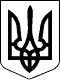 95 СЕСІЯ  ЩАСЛИВЦЕВСЬКОЇ СІЛЬСЬКОЇ РАДИ7 СКЛИКАННЯРІШЕННЯ10.07.2019 р.                                      № 1735с. ЩасливцевеПро виправлення технічної помилки у рішенні сільської ради № 1546 від 29.03.2019 р.З метою виправлення самостійно виявленої технічної помилки у власному рішенні а саме невірно зазначений КВЦПЗ земельної ділянки, керуючись ст. 26 Закону України "Про місцеве самоврядування в Україні", сесія Щасливцевської сільської ради ВИРІШИЛА:1. Внести зміни до рішення 89 сесії Щасливцевської сільської ради 7 скликання №1546 від 29.03.2019 р. "Про затвердження проекту землеустрою щодо відведення земельної ділянки в оренду" у пункті 1 цього рішення слова та цифри – "код цільового призначення 18.00"  змінити словами та цифрами - "код цільового призначення 14.02"2. Довести це рішення до відома зацікавлених осіб.3. Контроль за виконанням цього рішення покласти на Постійну комісію Щасливцевської сільської ради з питань регулювання земельних відносин та охорони навколишнього середовища.Сільський голова                                                      В. ПЛОХУШКО